POMOZIMO IM PRONAĆI IZLAZ  - Mladi i depresija - predavanje za javnostčetvrtak, 17.5.2018. god. u 19,00u dvorani Glazbene škole Predavač je dr. Silvana Krnić,psihijatrica u KBC-u SplitOrganizator: Savjetovalište Lanterna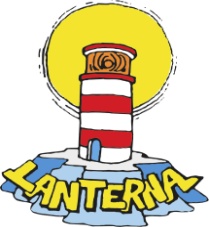 Dobro došli!Program Savjetovališta Lanterna uz podršku Grada Makarske